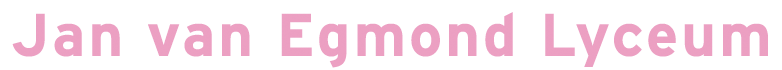 PestprotocolJan van Egmond Lyceum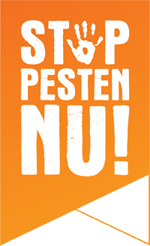 Inhoudsopgave 1. Voorwoord 										3 2. Uitgangspunten									43. Plagen										54. Pesten										55. Voorbeelden van specifiek pestgedrag 							66. Vijfsporen aanpak									77.  Stappenplan na melding van pesten							88. De taak van docenten									99. De rol van de vertrouwenspersoon							9	Bijlage 1	Nationaal onderwijs protocol tegen pesten			10	Bijlage 2	Informatie voor ouders 						11	Bijlage 3	Digitaal pesten (informatie voor leerlingen)			13	Bijlage 4	Tips voor ouders bij digitaal pesten				15	Bijlage 5	Leidraad voor een gesprek met de gepeste leerling		16	Bijlage 6	Leidraad voor een gesprek met een leerling die pest		17	Bijlage 7	Achtergrond informatie						18	Bijlage 8	Voorbeeld van een pestcontract 1				19	Bijlage 9	Voorbeeld van een pestcontract 2				20VOORWOORDEen van de uitgangspunten van het Jan van Egmond Lyceum is ‘leren en je prettig en veilig voelen op school. horen bij elkaar.’   We spreken hiermee heel duidelijk uit dat we al onze leerlingen een veilig pedagogisch klimaat willen bieden waarin zij zich harmonieus kunnen ontwikkelen en waarin goede leerprestaties mogelijk zijn. Leraren, onderwijsondersteunend personeel, mentoren en schoolleiding bevorderen deze ontwikkeling door het scheppen van een open en prettige werksfeer in de klas en daarbuiten. Door het creëren van overzichtelijke en herkenbare teams draagt de organisatie van de school bij aan het gevoel van veiligheid. Het moet zo voor iedere leerling mogelijk zijn om te ervaren dat hij/zij kan zijn wie hij/zij is. Er is ruimte voor iedereen om zichzelf te zijn zolang dat niet betekent dat de afgesproken regels overtreden worden of dat iemands persoonlijke grenzen overschreden worden. Pesten betekent dat iemands grenzen overschreden worden en dat past niet in een prettig en veilig klimaat voor allemaal.UITGANGSPUNTEN: Een dergelijk protocol kan alleen functioneren als aan bepaalde voorwaarden is voldaan:De school is actief in het scheppen van een veilig, pedagogisch klimaat waarbinnen pesten als onacceptabel gedrag wordt ervaren.Pesten moet als een probleem worden gezien door alle direct betrokken partijen: docenten, onderwijsondersteunend personeel, ouders en leerlingen. Met het ondertekenen van het Nationaal onderwijsprotocol laten alle betrokken partijen zien, dat zij bereid zijn tot samenwerking om de problemen rond pesten aan te pakken.Docenten en onderwijsondersteunend personeel moeten pesten kunnen signaleren en vervolgens duidelijk stelling nemen tegen het pesten.De school dient te beschikken over een directe aanpak wanneer het pesten de kop opsteekt (het pestprotocol).De school ontplooit preventieve (les)activiteiten. PLAGEN We spreken over plagen wanneer leerlingen min of meer aan elkaar gewaagd zijn. Het vertoonde gedrag is onschuldig en nodigt uit tot een reactie van eenzelfde soort. Het gaat dan om een spel, dat door geen van de betrokkenen als bedreigend of vervelend wordt ervaren. Plagen is niet systematisch en heeft geen nadelige gevolgen voor degene die het ondergaat. Er is sprake van een pedagogische waarde: door elkaar eens uit te dagen, leren kinderen heel goed om met allerlei conflicten om te gaan. Dat is een vaardigheid die hen later in hun leven van pas komt bij conflicthantering. PESTEN Op school hanteren we de regel dat degene die object is van bepaald gedrag, uitmaakt of het vertoonde gedrag gewenst is of niet (meer). Degene die het gedrag ondergaat bepaalt dus of er sprake is van pesten. Wat voor de één een vorm van ongewenst gedrag is, hoeft dat voor de ander niet te zijn. Wat voor de één een grapje of een plagerijtje is, kan door de ander als enorm vervelend of kwetsend ervaren worden. Wat misschien niet persoonlijk bedoeld is, kan iemand direct raken. Het wordt een probleem als je er samen niet meer uitkomt. Het specifieke van pesten is gelegen in het bedreigende en vooral systematische karakter van bepaald gedrag. We spreken van pestgedrag als er sprake is van regelmaat van bepaald gedrag ten opzichte van een leerling, waardoor deze leerling zich niet langer veilig voelt in de school. Bij pesten wordt een slachtoffer uitgezocht over wie de baas gespeeld wordt. De gepeste is niet meer in staat voor zichzelf op te komen en ondervindt duidelijk nadelige gevolgen. VOORBEELDEN VAN SPECIFIEK PESTGEDRAG Pesten kan allerlei vormen aannemen. Hieronder volgen 5 categorieën met voorbeelden van de genoemde soort. Verbaal Bijvoorbeeld schelden, dreigen, belachelijk maken, uitlachen of een bijnaam geven op basis van lichaamskenmerken, (etnische) afkomst, geloof of seksuele voorkeur of n.a.v. een verkeerd antwoord in de klas, ongewenste sms’jes sturen, via mail of chatprogramma’s opmerkingen verspreiden, het gebruiken van mobiele telefoons of websites met de bedoeling iemand zwart te maken door het verzenden van opmerkingen en /of foto’s of filmpjes Fysiek Bijvoorbeeld trekken, duwen, spugen, schoppen, slaan, laten struikelen, krabben, bijten, aan de haren trekken; seksuele intimidatie Intimidatie Bijvoorbeeld een leerling achterna blijven lopen of ergens opwachten, iemand in de val laten lopen, de doorgang versperren of klemzetten tussen de fietsen, dwingen om bezit af te geven of geld of andere zaken mee naar school te nemen Isolatie Bijvoorbeeld uitsluiten door een klasgenoot voortdurend duidelijk te maken dat hij/zij niet gewenst is, doodzwijgen  Stelen of vernielen van bezittingen Bijvoorbeeld afpakken, beschadigen en kapotmaken van spullen.DE VIJFSPORENAANPAK  Door het ondertekenen van het Nationaal onderwijsprotocol heeft de school zich verbonden aan de vijfsporenaanpak. Dit houdt in:
De algemene verantwoordelijkheid van de school
De school zorgt dat de medewerkers voldoende informatie hebben over het pesten in het algemeen en het aanpakken van pesten. De school werkt aan een goed beleid rond pesten, zodat de veiligheid van leerlingen binnen de school zo optimaal mogelijk is waardoor een klimaat ontstaat waarin pesten bespreekbaar gemaakt kan worden.
Alle medewerkers van de school vervullen een voorbeeldfunctie bij het signaleren en tegengaan van pestgedrag. Het bieden van steun aan de jongere die gepest wordt Het probleem wordt serieus genomen.Er wordt uitgezocht wat er precies gebeurd is.Er wordt overlegd over mogelijke oplossingen. Het aanbieden van hulp door de mentor, de coördinator/afdelingsleider, de counselor of de schoolmaatschappelijk werker. Het bieden van steun aan de pester
Het confronteren van de jongere met zijn gedrag en de gevolgen hiervan voor de pester. De achterliggende oorzaken boven tafel proberen te krijgen.Wijzen op het gebrek aan empathisch vermogen dat zichtbaar wordt in het gedrag.Het aanbieden van hulp (desnoods verplicht) door de mentor, de coördinator/afdelingsleider, de counselor of de schoolmaatschappelijk werker. Het betrekken van de middengroep bij het pesten
De mentor bespreekt met de klas het pesten en benoemt de rol van alle leerlingen en die van de school hierin. Er wordt gesproken over mogelijke oplossingen en wat de klas kan bijdragen aan een verbetering van de situatie. De mentor komt hier in de toekomst op terug. Het bieden van steun aan de oudersOuders die zich zorgen maken over pesten worden serieus genomen.De school werkt samen met de ouders om het pesten aan te pakken.De school geeft adviezen aan de ouders in het omgaan met hun gepeste of pestende kind.De school verwijst de ouders zo nodig naar deskundige hulpverleners.De ouders van leerlingen die gepest worden, kunnen er moeite mee hebben, dat hun kind aan zichzelf zou moeten werken. Hun kind wordt gepest en dat moet gewoon stoppen. Dat klopt, het pesten moet stoppen. Echter, een gepest kind wil zich niet alleen veilig voelen op school; het wil ook geaccepteerd worden. Het verlangt ernaar om zich prettig en zelfverzekerder te voelen. Daar kan begeleiding of een (sociale vaardigheids-) training aan bijdragen. Preventieve maatregelen Elke mentor bespreekt aan het begin van het schooljaar de algemene afspraken en regels in de klas. Het onderling plagen en pesten wordt hierbij genoemd en onderscheiden. Tevens bespreekt de mentor in zijn klas het pestprotocol. Ook wordt duidelijk gesteld dat pesten altijd gemeld moet worden en niet als klikken maar als hulp bieden of vragen wordt beschouwd.In de leerjaren 1 t/m 3 wordt aandacht besteed aan pesten in een of meerdere mentorlessen. De leerlingen onderschrijven aan het eind van deze les(sen) een aantal samen gemaakte afspraken (het non-contract).Indien een mentor of docent daartoe aanleiding ziet, besteedt hij expliciet aandacht aan pestgedrag in een groepsgesprek. Hierbij worden de rol van de pester, het slachtoffer, de meelopers en de stille getuigen benoemd.Van de gesprekken rond pesten worden aantekeningen gemaakt, die door de mentor worden bewaard in het leerlingvolgsysteem van zowel de leerling die pest als van de leerling die gepest wordt. HET STAPPENPLAN NA EEN MELDING VAN PESTENStap 1: De mentorWanneer het pesten plaatsvindt in klassenverband, praat de mentor eerst met de gepeste en later met de pester apart. Vervolgens organiseert de mentor een gesprek tussen beide leerlingen en probeert tot goede afspraken te komen.De mentor neemt contact op met de ouders van de pester en de gepeste en betrekt hen bij de oplossing;De mentor bespreekt direct het vervolgtraject indien het pesten zich herhaalt.De mentor praat met de klas. Dit is belangrijk in verband met het herstellen van de groepssfeer en om te benadrukken welke verantwoordelijkheid ieder groepslid heeft.Indien het probleem escaleert, meldt de mentor het gedrag aan de teamleider van de leerling(en). Hij overhandigt de teamleider het dossier met daarin de gebeurtenissen en de afspraken die zijn gemaakt.Indien het probleem escaleert (zie 5) worden de ouders/verzorgers op de hoogte gesteld en zo nodig betrokken bij het vinden van een oplossing. Stap 2: De afdelingsleider De coördinator/afdelingsleider kan in onderling overleg, de rol van de mentor overnemen bij escalatie van het pestgedrag en wanneer het pesten het klassenverband overstijgt.Hij heeft zo nodig een gesprek met de gepeste en de pester apart of organiseert direct een gesprek tussen beiden.In het contact met de pester is het doel drieledig, namelijk:
- confronteren
- mogelijke achterliggende problematiek op tafel krijgen
- helderheid geven over het vervolgtraject bij herhaling van pesten.In het contact met de gepeste wordt gekeken of hij bepaald gedrag vertoont, waardoor hij een gemakkelijk doelwit vormt voor pesters.Hij adviseert zo nodig, zowel aan de pester als de gepeste, hulp op vrijwillige basis door de counselor.Hij stelt alle betrokken ouders op de hoogte wanneer er sprake is van recidief gedrag, verzoekt hen om met hun kind te praten en stelt hen op de hoogte van het vervolgtraject.Hij bespreekt de mogelijkheden tot hulp met de ouders.Hij koppelt alle informatie weer terug naar de mentor. Stap 3: Het pestproject Wanneer de pester opnieuw in pestgedrag vervalt, wordt hij door de school ertoe verplicht om individueel een programma te volgen. Dit vindt plaats in de eigen tijd en dus niet tijdens schooltijd. Het doel van dit programma is reflectie en het gevoelig maken van de pester voor wat hij aanricht bij de gepeste leerling. De ouders worden van dit project op de hoogte gesteld en melden aan de school of het programma daadwerkelijk gevolgd wordt. Stap 4:  Schorsing Wanneer het verplichte pestproject geen blijvende vruchten afwerpt, volgt een (interne) schorsing van een dag. Als er ook daarna geen verbetering geconstateerd wordt krijgt de pestende leerling een langere schorsing, dit in overleg met de teamleider. Stap 5: Verwijdering van de vestiging Wanneer de leerling ondanks alle inspanningen van de betrokken partijen koppig blijft volharden in het ongewenste pestgedrag liggen er geen perspectieven meer tot verandering. De vestiging kan en wil geen verantwoordelijkheid meer nemen voor de veiligheid van de overige leerlingen. Er rest de vestiging niets anders dan verwijdering. In overleg met andere PSG vestigingen wordt er gekeken naar een plek. Indien een leerling op een andere vestiging wordt geplaatst geldt het in-, door- en uitstroomprotocol. Indien nodig wordt er gezocht naar een andere school, buiten Purmerend. DE TAAK VAN DOCENTEN De docenten hebben vooral een signalerende rol. Wanneer zij pesten waarnemen of redenen hebben om pesten te vermoeden, wordt er van hen verwacht dat zij hierop adequaat reageren en een melding doen bij de mentor om hulp en overleg in gang te zetten. DE ROL VAN DE VERTROUWENSPERSOON Hij ondersteunt, in overleg met de zorgcoördinator, waar nodig mentoren en teamleiders tijdens de verschillende fasen in het procesHij biedt, in overleg met de zorgcoördinator, op vrijwillige basis individuele begeleiding aan de pester en de gepeste. Hij biedt, in overleg met de zorgcoördinator, een sociaal-emotionele training aan voor het eerste en tweede leerjaar. Hij kan waar nodig een inbreng hebben tijdens de mentorlessen. Hij biedt, in overleg met de zorgcoördinator, kleinere trainingen aan bij specifieke hulpvragen, zoals bijvoorbeeld een assertiviteitstraining. Het hierboven weergegeven stappenplan is een algemene leidraad; als een interventie succes heeft, kunnen vervolgstappen achterwege blijven. Het in het stappenplan genoemde traject bij aanhoudend pesten is geen automatisme; per leerling wordt bekeken welke maatregelen het meest passend zijn. Hierbij kunnen verschillen tussen vestigingen optreden, wat onder andere te maken heeft met de psychosociale context die niet op alle vestigingen dezelfde is. BIJLAGE 1	 NATIONAAL ONDERWIJSPROTOCOL TEGEN PESTEN Het Nationaal onderwijsprotocol tegen pesten beoogt via samenwerking het probleem van het pestgedrag bij kinderen aan te pakken en daarmee het geluk, het welzijn en de toekomstverwachting van kinderen daadwerkelijk te verbeteren. De ondertekenaars van dit protocol verklaren het volgende:Pesten is een wezenlijk en groot probleem. Uit onderzoek blijkt dat een op de vier kinderen (330.000) in het basisonderwijs en een op de zestien leerlingen (55.000) in het voortgezet onderwijs slachtoffer zijn van pestgedrag. Pestgedrag is schadelijk tot zeer schadelijk voor kinderen, zowel voor de slachtoffers als voor de pesters. De omvang en zwaarte van het probleem leiden tot de noodzaak van een aanpak door alle opvoeders van jongeren, in het bijzonder door de ouders en door de leerkrachten. Het management dient, om een passend en afdoend antwoord te vinden op het probleem pesten, uit te gaan van een zo goed mogelijke samenwerking tussen ouders, medewerkers van de school en leerlingen, gebaseerd op afgesproken beleid dat gericht is op deze samenwerking. Alle betrokkenen bij de school (management, medewerkers, leerlingen, ouders) wensen een samenwerking, zoals bedoeld onder 2, ook daadwerkelijk aan te gaan, te stimuleren en levend te houden. De ondertekenaars van dit protocol verbinden zich daarom het volgende te doen:een aanpak via en het werken volgens de 'vijfsporenaanpak':het bewust maken en bewust houden van de leerlingen van het bestaan en de zwaarte van het probleem;een gerichte voorlichting aan alle ouders van de school;het aanleggen van - voor iedere persoon aan de school verbonden - toegankelijke, goede informatie over het probleem pesten, met als speciaal aandachtspunt informatie voor de leerlingen;het beschikbaar stellen van geld waarmee wordt bekostigd: de scholing van personeelsleden, lesmaterialen, lezingen en andere activiteiten voor ouders en voor de aanschaf van boeken en andere informatie;samenwerking te zoeken en afspraken te maken met andere scholen in de buurt over de aanpak van het pesten;het delen van de opgedane ervaringen met andere scholen. De ondertekenaars verklaren zich in principe bereid tot deelname aan een tussentijdse evaluatie door de school binnen drie jaar. Naam en plaats van de school:
Getekend namens:
- Leerlingenraad:		Jill Hekking
- Ouderraad: 			Marion de Jong, voorzitter
- Medezeggenschapsraad: 	Pascale Decheux, voorzitter - De schoolleiding : 		René Visser, directeur 				Irma Krug, directeur BIJLAGE 2	 INFORMATIE VOOR OUDERS Informatie voor ouders van gepeste kinderen. - Wat kunnen signalen zijn van pesten? Niet meer naar school willen. Niets meer over school vertellen. Nooit meer andere kinderen mee naar huis nemen of niet meer bij anderen gevraagd worden. Slechtere resultaten op school dan vroeger. Vaak dingen kwijt zijn of met kapotte spullen thuiskomen. Vaak hoofdpijn of buikpijn hebben. Blauwe plekken hebben.Niet willen gaan slapen; vaker wakker worden of nachtmerries hebben; bedplassen. De verjaardag niet willen vieren. Niet buiten willen spelen. Niet alleen een boodschap durven doen. Niet meer naar een club willen/durven gaan. Bepaalde kleren niet meer aan willen. Thuis prikkelbaar, boos of verdrietig zijn. Zelf blessures creëren om niet naar school te hoeven. - Wat ouders/verzorgers zelf kunnen doen: Neem uw kind serieus en zeg dat u met anderen gaat proberen het pesten te stoppen. Probeer uw kind ervan te overtuigen dat het niet zijn of haar schuld is dat er gepest wordt.Pesten op school kunt u het beste direct met de mentor bespreken. Praat erover met uw kind of vraag uw kind op te schrijven wat het heeft meegemaakt. Probeer uw kind uit te leggen waarom kinderen pesten. Samen praten over pesten kan ook via een boek of een film over het onderwerp. Vertel dat volwassenen vaak niets doen, omdat ze niet zien dat er gepest wordt of omdat ze niet weten hoe het probleem moet worden opgelost. Waarschuw uw kind dat het pesten niet meteen ophoudt als er beter op wordt gelet. Pesten is soms een gewoonte geworden, die moeilijk af te leren is. Houd het onderwerp bespreekbaar, informeer regelmatig hoe het gaat. Als u er van uw kind met niemand over mag praten, steun dan uw kind, geef achtergrondinformatie en maak duidelijk dat de school het probleem zal aanpakken. Voordat u dit belooft, is het raadzaam te vragen wat de school doet. Beloon uw kind en help het zijn/haar zelfrespect terug te krijgen. Stimuleer uw kind tot het beoefenen van een (team) sport. Houd de communicatie open, blijf in gesprek met uw kind. Doe dat niet met een negatieve insteek, maar geef adviezen om aan het pesten een einde te maken. Een negatieve manier van vragen is bijvoorbeeld: ” Wat is er vandaag weer voor ergs gebeurd?” Houd regelmatig en intensief contact met de mentor van uw kind. Als uw kind echt lijdt onder het pesten en dat ten koste gaat van het zelfvertrouwen, kan hulp van een deskundige nodig zijn. Dit kan individueel of mogelijk in een sociale vaardigheidstraining. Bepreek dit op school. Houd het niet stil, maar onderneem actie! Informatie voor ouders van pestende kinderen Neem het probleem serieus. Ga in gesprek. Dreig niet onmiddellijk met sanctiesRaak niet in paniek: elk kind loopt de kans een pester te worden. Probeer achter de oorzaak van het pesten te komen. Maak uw kind gevoelig voor wat het anderen aandoet. Besteed aandacht aan uw kind. Stimuleer uw kind tot het beoefenen van een sport. Bekijk samen met uw kind een film over pesten. Houd de communicatie open, blijf in gesprek met uw kind. Geef adviezen over andere manieren om met elkaar om te gaan. Houd regelmatig en intensief contact met de mentor van uw kind. Ook zijn er mogelijkheden om uw kind aan een sociale vaardigheidstraining te laten meedoen. Informatie hierover is op te vragen bij de mentor, de afdelingsleider of de zorgcoördinator. BIJLAGE 3	DIGITAAL PESTEN (INFORMATIE VOOR LEERLINGEN) Wat kun je doen om digitaal pesten te voorkomen? Bedenk dat niet alles waar is, wat je op het internet tegenkomt. Gebruik een apart hotmailadres om jezelf te registreren op websites. Kies een e-mailadres dat niet je eigen voor -en achternaam volledig weergeeft. Gebruik altijd een bijnaam als je chat. Als je je vervelend voelt door iets dat je hebt gezien, vertel dat dan aan iemand die je vertrouwt. Blijf altijd vriendelijk en eerlijk en scheld niet (terug). Verwijder onbekende mensen uit je contactlijst. Ga weg uit de chat als er iets vervelends gebeurt. Bel of mail niet zomaar met kinderen die je van internet kent, en spreek niet met ze af zonder dat je ouders dat weten. Verstuur geen flauwe grappen, dreigmail of haatmail. Geef geen persoonlijke informatie aan mensen die je alleen van het chatten kent.  Dus: geen e-mailadressen, gewone adressen, namen (ook niet van school), telefoonnummers, wachtwoorden enz. geven. Let vooral op bij foto’s van jezelf. Als je een foto op internet zet, kan deze gemakkelijk gekopieerd en op een andere website geplaatst worden. Zo kan hij jarenlang terug te vinden zijn, ook als jij hem al weggehaald hebt. Foto’s kunnen ook bewerkt worden zonder dat jij dat weet of wilt. Houd daar rekening mee! Wees voorzichtig met het gebruik van je webcam.  Gebruik geen webcam bij personen die je niet kent of vertrouwt. Jouw beelden kunnen worden opgeslagen en gebruikt worden om ze aan andere personen te laten zien. Ze kunnen ook voor andere doeleinden gebruikt worden dan waarvoor jij ze gemaakt hebt. Wat kun je tegen digitaal pesten doen? Niet altijd persoonlijk opvatten. Als het pesten komt van mensen die je niet kent, vat scheldpartijen of beledigingen dan niet persoonlijk op. Vaak maken mensen negatieve opmerkingen uit verveling. De anonimiteit van internet maakt dat mensen gemakkelijk gaan schelden. Negeer de pest-mails, pest-whatsapps Je kunt het beste niet reageren op haatmailtjes of andere digitale pesterij. Verwijder de e-mail zonder hem te openen. Onderdruk je nieuwsgierigheid! Het negeren is effectief in de beginfase van pesten, dus als de pester nog niet zolang aan het pesten is. Pestkoppen willen vaak aandacht. Als je niet reageert, gaan pesters op zoek naar iemand anders om te pesten. Dat geldt ook voor chatrooms op Appgroepen. Als daar vervelende opmerkingen worden gemaakt, stop dan met chatten, verlaat die chatroom of Appgroep. Blokkeer de afzender. Krijg je pest e-mails, blokkeer dan de afzender. Als het gaat om berichten op de mobiele telefoon, dan heb je op sommige mobiele telefoons de mogelijkheid om bepaalde nummers te blokkeren. Dit werkt alleen als vanaf een andere telefoon met nummer vermelding het bericht wordt verzonden, waarmee de dader zich blootgeeft. Wanneer hij of zij echter de telefoon van iemand anders gebruikt, is weliswaar de telefoon, maar niet de dader te achterhalen. Er is dan weer sprake van anonimiteit. Het nummer kan vervolgens wel worden geblokkeerd. Wanneer andere methoden niet helpen, kan uiteindelijk alleen de sms-functie worden uitgeschakeld. Blokkeer op facebook de pesters. In het ergste geval moet een nieuw (eventueel geheim) nummer worden aangevraagd. Praat erover. Erover praten met je vrienden, je ouders of een leraar die je vertrouwt, is belangrijk. Zeker als het pesten al een tijdje duurt en je je er bedreigt door voelt. Liefst met iemand die veel van computers en internet weet en die niet doorvertelt dat je gepest wordt. Bewaar de bewijzen. Als de pesterijen al in een verder gevorderd stadium zijn en er via de App, sms, chat of mail bedreigingen worden geuit, bewaar deze dan. Maak screenshots. Hoe vervelend de mailtjes of apps ook zijn, gooi ze niet weg. Maak een printje van de pestmail of sla de berichten op. Het zijn bewijzen die tegen de pester gebruikt kunnen worden. Aan het IP-adres van de e-mail kan soms afgeleid worden van welke computer de e-mail verzonden is. Een provider heeft vaak een helpdesk die klachten over nare mail, berichtjes e.d. aan kan nemen. Daar heeft men ook de technische mogelijkheden om na te gaan wie het verstuurt. Bel de helpdesk op. Ga naar je mentor, coördinator of afdelingsleider Je kunt naar je mentor, coördinator of afdelingsleider op school gaan die speciaal zijn aangesteld om je te helpen bij vormen van ongewenst gedrag. Zij kunnen je vertellen wat je nog meer kunt doen om het vervelende gedrag te stoppen. Zij kunnen je ook helpen als het vervelende gedrag misschien al gestopt is maar je er nog steeds last van hebt. Aangifte doen bij de politie. In bepaalde gevallen kun je naar de politie om aangifte te doen. Pesten kan zo hardnekkig zijn dat het pesten ‘stalken’ wordt genoemd. Dit is strafbaar. Voor meer informatie over aangifte doen: www.pestenislaf.nl.  Voel je niet schuldig als er iets vervelends gebeurt. Het is niet jouw schuld. Wees zuinig op je wachtwoorden. Zorg dat je je wachtwoorden en inlognamen niet doorgeeft aan anderen of dat ze gemakkelijk te raden zijn. Zo kunnen anderen niet bij je website of e-mail. Als dit wel gebeurd is, neem dan contact op met de beheerder van de site. BIJLAGE 4	TIPS VOOR OUDERS BIJ DITIGAAL PESTEN Toon interesse. Verplaatst u zich in de belevingswereld van uw kinderen op internet. Internet kan spannend en gevaarlijk zijn, maar ook heel leuk. Bezoek af en toe verschillende jongerensites en ontdek waarom uw kinderen internet leuk vinden. Praat daarover met uw kinderen en zorg ervoor dat ook de negatieve kanten van internet bespreekbaar zijn. Mochten er problemen zijn met het surfgedrag (seks- of gewelddadige sites) of mochten er vervelende ervaringen ontstaan tijdens mailcontact of andersoortige problemen, dan weet uw kind dat hij/zij er met u over kan praten. De noodzaak van “stiekem gedrag” is voor uw kind dan minder aanwezig. Maak internetafspraken met uw kind, print deze uit en plaats ze ergens in de buurt van de computer. Spoor de dader op. Soms is de dader van pestmail, hacking, stalking e.d. op te sporen via het e-mailadres. Ook kunnen schrijfstijl en andere aanwijzingen leiden tot het vinden van de dader. Reageer nooit op pestmails e.d. Geef geen persoonlijke gegevens op internet aan anderen. Treed in contact met school of met andere ouders in het geval van digitaal pesten. Doe in geval van digitaal pesten zo nodig aangifte of een melding bij de politie. BIJLAGE 5	LEIDRAAD VOOR EEN GESPREK MET DE GEPSTE LEERLING Feiten Klopt het dat je gepest wordt? Herkenning van het probleem.Door wie word je gepest? (Doorvragen: zijn er nog meer?). Waar word je gepest? (Doorvragen: zijn er nog meer plekken?). Hoe vaak word je gepest? Hoe lang speelt het pesten al? Weten je ouders of andere personen dat je gepest wordt? Wat heb je zelf tot nu toe tegen het pesten proberen te doen? Zijn er jongeren die jou wel eens proberen te helpen? Wat wil je dat er nu gebeurt; wat wil je bereiken? Bespreek samen met de leerling wat hij/zij kan doen tegen het pesten en bekijk waar de leerling aan wil werken om de situatie te verbeteren. Let daarbij op de volgende aspecten: Hoe communiceert de leerling met anderen? Welke lichaamstaal speelt een rol? Hoe gaat de leerling om met zijn gevoelens en hoe maakt hij deze kenbaar aan anderen? Heeft de leerling genoeg vaardigheden om weerbaarder gedrag te tonen ten opzichte van de pester? Hoe kan ik (de school) je helpen?BIJLAGE 6	LEIDRAAD VOOR EEN GESPREK MET EEN LEERING DIE PEST Alvorens er een gesprek met de pester wordt gehouden heeft degene die het gesprek aangaat zich ervan overtuigd dat degene met wie het gesprek plaatsvindt inderdaad schuldig is aan het gemelde gedrag. Het doel van dit gesprek is drieledig: De leerling confronteren met zijn gedrag en de pijnlijke gevolgen hiervan. Achterliggende oorzaken boven tafel proberen te krijgen.Het schetsen van de stappen die volgen wanneer het pestgedrag niet stopt. Confronteren Confronteren en kritiek geven is niet hetzelfde. Confronteren is Probleemgericht en richt zich op gedrag dat waar te nemen is. Zodra we interpretaties gaan geven aan gedrag, wordt het persoonsgericht, bijvoorbeeld: je hebt cola in de tas van Piet laten lopen. Dat doe je zeker omdat je graag de lolligste bent! Zodra we gaan interpreteren reageren we een gevoel van frustratie op die ander af en zijn we gestopt met confronteren en begonnen met kritiseren. Relatiegericht. Je bent heel duidelijk op de inhoud, in wat je wilt en niet wilt maar met behoud van de relatie. Bijvoorbeeld. Ik vind dat je heel erg gemeen doet tegen haar en ik wil dat je daarmee ophoudt. Zeg nooit: Je bent heel gemeen. Je wilt duidelijk verder met de jongere. Het gaat over gedrag.Kritiek op de persoon voelt als een beschuldiging/afwijzing. Eigenlijk zeg je daarmee dat de pester een waardeloos mens is. Specifiek blijven. Je benoemt de situatie waar het over gaat en vermijdt woorden als altijd, vaak en meestal. Veranderingsgericht. Je stelt zaken vast en gaat vervolgens inventariseren hoe het anders kan. Achterliggende oorzaken Nadat het probleem benoemd is, richt jij je op het waarom. Hoe komt het dat je dit gedrag nodig hebt? Wat levert het jou op? Wat reageer je af op die ander? Wat ga je daaraan doen? Bied zo nodig hulp. Het pestgedrag moet stoppen Wees duidelijk over de stappen die volgen wanneer het pestgedrag niet stopt (zie richtlijnen pesten). BIJLAGE 7	ACHTERGRONDINFORMATIE 1) Publicaties Meer, B. van der, De zondebok in de klas. ISBN: 9789063100094Stigt, M. van, Alles over pesten, Uitgeverij Boom, ISBN : 9789089532510-Ruigrok. J. Handboek Alles over pesten, Uitgeverij Quirijn, 2015. ISBN 
9789079596126De volgende jeugdboeken gaan over dit onderwerp: Evert Hartman: Oorlog zonder vrienden (1979) Carry Slee: Spijt! (1997) Caja Cazemier: Like me (2016)Doorbraak: Jack Andraka (2015)Gewicht van water: Sarah Crossan (2015)Jonge  Vlieger: Elle n van Velzen (2015)Replay: Angelo Vergeer (2014)Wat als…: Danielle Bakhuis (2013)2) Links naar internetsites Onderstaande links geven bruikbare adressen: - algemene zoekpagina’s (portals met veel links naar websites met informatie over pesten) http://pesten.startpagina.nlhttp://pesten.startkabel.nl - pesten (algemeen) www.pestweb.nlWebsite van het APS met informatie, advies en tips over pesten voor kinderen, jongeren, ouders en leerkrachten. www.pesten.netVoor en door slachtoffers, richt zich op Nederland en Vlaanderen. Opgericht door Bob van der Meer. - cyberpesten / veilig internetgebruik / veilige school www.stopdigitaalpesten.nl  Campagne van SIRE (Stichting Ideële Reclame) www.schoolenveiligheid.nl  Centrum School en Veiligheid van het APS verzamelt en verspreidt informatie en deskundigheid op het gebied van schoolveiligheid en adviseert schoolleiders, leraren/docenten, mentoren, leerlingbegeleiders, vertrouwens (contact)personen, onderwijsondersteunend personeel, et cetera. http://kennisnet.nl   handreikingen en links voor ouders, leraren, kinderen, scholieren, schoolmanagers en ICT-coördinatoren. Deze website is een onderdeel van de programmalijn "Veilig en eenvoudig" van het SURFnet/Kennisnet project. http://www.meldknop.nl  Goede, betrouwbare site voor jongeren, mentoren en vertrouwenspersonen die vervelende dingen op internet mee hebben gemaakt en ondersteund door onder meer Kindertelefoon en politie. 3) Films met als thema pesten Bluebird (2004); regisseur: Mijke de Jong  De tasjesdief (1995); regisseur: Maria Peters Spijt (2013) Stuk (2014)Mean creek ( 2005)Mean girls ( 2006)BILAGE 8	VOORBEELD PESTCONTRACT 1 Ik vind dat iedereen zich veilig moet voelen in school. Daarom houd ik mij aan de volgende afspraken: Ik accepteer de ander zoals hij is en ik discrimineer niet Ik scheld niet en doe niet mee aan uitlachen en roddelen Ik blijf van de spullen van een ander af Als er ruzie is zoek ik iemand die de ruzie helpt oplossen Ik bedreig niemand, ook niet met woorden of digitaal Ik neem geen wapens of drugs mee naar school Ik gebruik geen geweld, ook geen digitaal geweld Als iemand mij hindert vraag ik hem of haar duidelijk daarmee te stoppen Als dat niet helpt, vraag ik een docent of mijn mentor om hulp Dit contract dient als basis en kan per onderwijsteam, leerjaar en/of klas worden aangevuld. BIJLAGE 9	VOORBEELD PESTCONTRACT 2 Om pesten te voorkomen worden duidelijke afspraken gemaakt. Wanneer je ruzie hebt, probeer je natuurlijk eerst om er zelf uit te komen. Mocht dat niet lukken, dan leg je het probleem aan iemand anders voor. Die persoon praat dan eventueel met beide partijen en probeert jullie te helpen. Om een pestvrije school te krijgen, is het belangrijk samen afspraken te maken en samen toe te zien op de naleving van die afspraken. Dit doen we met een anti-pestcontract. Als je het eens bent met onderstaande uitspraken, als je durft te beloven om je overeenkomstig die uitspraken te gedragen en als je bereid bent anderen te helpen zich ook aan deze uitspraken te houden, dan mag je je handtekening onder dit contract zetten. Lever het ondertekende contract in bij je mentor. Hij of zij zal het bewaren en je erop aanspreken als dat nodig is. Ik zal een ander respecteren. Ik zal een ander niet discrimineren. Ik zal een ander niet uitschelden. Ik zal een ander niet buitensluiten. Ik zal een ander niet bedreigen. Ik zal van andermans spullen afblijven. Ik zal niet over een ander roddelen. Ik zal mensen die zich niet aan bovenstaande regels houden, daarop aanspreken. Hieronder is ruimte om zelf in te vullen wat je in bovenstaand lijstje mist. Ik zal … Ik zal … Ik zal … Door mijn handtekening onder dit contract te zetten, beloof ik dat ik mijn uiterste best zal doen bovenstaande uitspraken na te leven. Naam: Klas: Datum: Handtekening: